Assignment #2: SQL Part 1 – Basic QueriesFor this assignment, you will be working with the same movie rental database called “moviedb”.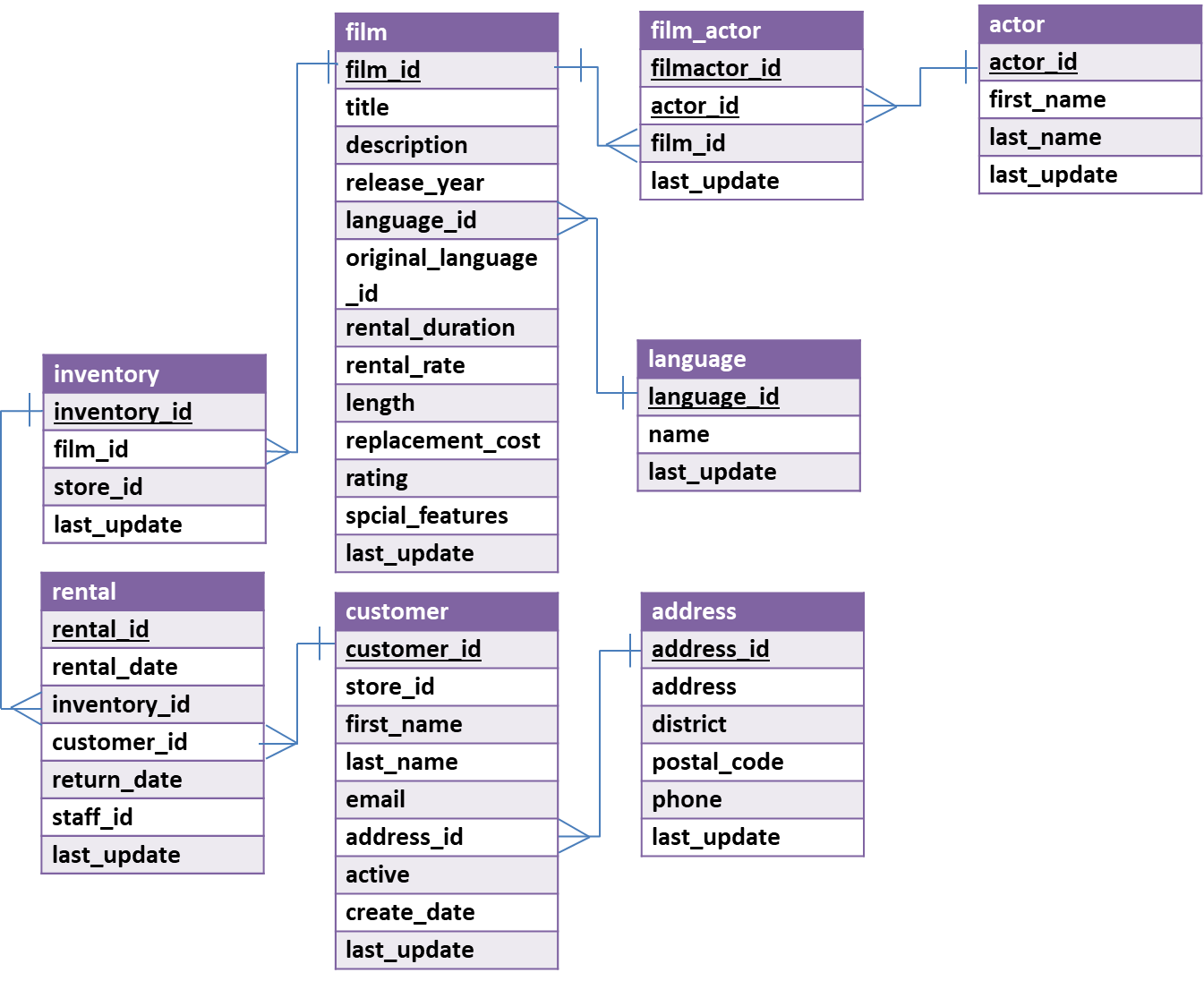 In MySQL Workbench, open the connection to the dataanalytics.temple.edu server using your username and password. Click on the “moviedb” schema and then the tables tab to see the list of tables. Recall the connection configuration as follows:Connection Name: 	mis2502
Hostname:		dataanalytics.temple.edu
Username:		Your username is available on Canvas under Grades>MySQL ID/PWQuestionsWhat are the address and phone number for address in district Tennessee and postal code lower than 70000?Display: address and phone numberWhat are the three most popular first name among the actors in the database? (Assume no ties)Display: first name and the number of times that first name appearsDisplay all rental rates of movies (without repetition) in the database.(Hint: Rental rates are stored in ‘rental_rate’ column in film table)Display: rental ratesWhat is the average length for each rental duration?Display: rental duration and average length
How many PG rating movies mention ‘of’ in their description?Display: number of movies
How many customers using store 1 have first name “Kelly”?(Hint: Customer using store 1 has store_id =1)Display: number of customersFor different film ratings (i.e., G, PG, R, NC-17), which film rating has the highest average rental rate? Display: highest rating and its average rental rateReturn the first five unique first name of customers which starts with a letter “S” based on alphabetical order.Display: first nameANSWER SHEETAssignment #2: SQL Part 1 - Getting Data out of the DatabaseSubmission InstructionsDue: Friday, 2/10/2023 at 11:59 pmComplete and submit the answer sheet on page 3 as a word or PDF document through Canvas>Assignments>To-Do.You can copy and paste the (i) SQL query and (ii) the results from SQL Workbench.If you do not follow the instructions, your assignment will be counted late.EvaluationYour submission will be graded using two factors:A correctly formed SQL query that answers the specific question asked (no extra rows or columns).Providing the correct answer to the question (the results returned from MySQL Workbench).QuestionQuestionSQL QueryResults/Answer from MySQL Workbench1What are the address and phone number for address in district Tennessee and postal code lower than 70000?2What are the three most popular first name among the actors in the database? (Assume no ties) 3Display all rental rates of movies (without repetition) in the database4What is the average length for each rental duration? 5How many PG rating movies mention ‘of’ in their description?6How many customers using store 1 have first name “Kelly”?7For different film ratings (i.e., G, PG, R, NC-17), which film rating has the highest average rental rate? 8Return the first five unique first name of customers which starts with a letter “S” based on alphabetical order.